To whomsoever it may concern,Please find my attached  detailed resume for your review.I believe I have the necessary skills and capabilities. I am client-oriented, organized, resourceful, personable and a quick learner.Your company requires someone who excels at any given field. I would like to pursue my career in your esteemed organization. I am also very eager to become a part of a successful team like yours. Joining your organization would give me a chance to utilize and develop useful skills that will help in pursuing my long-term goals.Curriculum VitaeCareer ObjectiveBelieve in taking responsibilities as means of developing a successful career.  Aiming to pursue a challenging, high caliber career in a reputed organization where my abilities are utilized to the maximum extent and have ample scope for enhancing my skills.Employment HistoryCompany Name : Delivery App.Location : IndiaDuration: November 2014 to December 2015.Position  : Operation AnalystJob Responsibility:Maintaining customer database and track of orders. Issuing refunds of customers and Bank transactions.Advising decision makers on appropriate course of action.Arranging meets with the stake holders of the food company to identify company needs. Creating and verifying client performance files.Coordinating with clients to ensure prompt resolution of issues.Setting up quality standards for various operational areas aimed at high quality customer services in compliance to SLA and procedures.Responsible to train new joiners in the team.  Total Work Experience: 1 Year and 1Month.Academic SummaryKey Skills and Competencies Achieved.Best in Internet and E-commerce Management.  Thorough knowledge of Accounting.  Excellent interpersonal and applicant assessment skills.Ability to develop, propose and implement strategies and plans.Ability to deal with people diplomatically.Excellent customer relationship management.Excellent management and counseling skills.  Strong presentation and negotiation skills.Strong analytical, problem solving and organizational ability.Contacting and communicating with high end decision makers.Strong decision making and problem solving skills.Proficiency in ComputersProgramming languages known C, C++, Java, and Visual Basic.Excellent in Ms Office.Good proficiency in using online tools and Applications.Operating  system  specialist.Personal TraitsProficient in written and oral communication.Perfection is my attitude, bearing in mind of organizations preferences.Efficient in handling variety of tasks simultaneously.Efficient leadership and administration skills.Willingness to learn – flexible and adaptable.Believe in getting work done on time.Personal Details   DOB			:   11-2-1992   Marital Status 	:   Unmarried   Nationality		:   Indian   Languages Known  :    English / Hindi /Urdu /KannadaFirst Name of Application CV No: 1654938Whatsapp Mobile: +971504753686 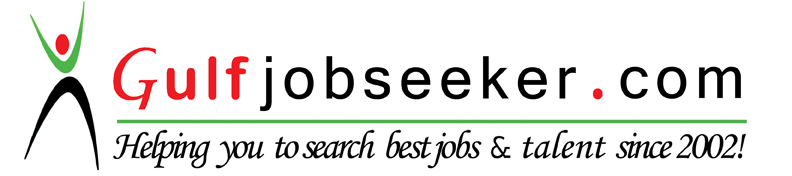 SLEducationInstitute (Duration of Course)1B.comCV Raman College affiliated to University of Chhattisgarh (July 2012 - June2015)212th (PUC)Govt PU College, Montepadavu affiliated to Mangalore University( 2009-2010)310th (SSLC)Sarojini Madhusudan Kushe School (2008)